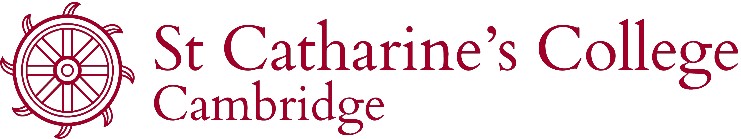 EQUALITY AND DIVERSITY MONITORING FORMSt Catharine’s College is an Equal Opportunities employer and is committed to meeting the aims and commitments set out in its equality policy. This includes not discriminating under the Equality Act 2010, and building an accurate picture of the make-up of the workforce in encouraging equality and diversity. As part of the application process, we ask that prospective candidates complete this form.  The information you provide here is strictly confidential and will be used for monitoring and statistical purposes only.  It will not be used to select applicants for interview or appointment and any selection panel do not see this data.  The information you provide will stay confidential and will be stored securely and limited to only staff in the HR department.Some of the data on this form may be held on computer or in a form which makes it subject to the General Data Protection Regulation (GDPR) and UK Data Protection Act.  By completing this form you give your consent to the above data being held and processed by St Catharine’s College for monitoring purposes. Vacancy job titleAGE:   16 -24       25-34        35-44        45-54          55-64         65+              Prefer not to say      MARITAL STATUS: Are you married or in a civil partnership?Yes             No             Prefer not to say       GENDER:  Female                 Male                Non-binary          Prefer not to say       GENDER REASSIGNMENT:Have you undergone or are you undergoing gender reassignment?  Yes      No      Prefer not to say       AGE:   16 -24       25-34        35-44        45-54          55-64         65+              Prefer not to say      MARITAL STATUS: Are you married or in a civil partnership?Yes             No             Prefer not to say       GENDER:  Female                 Male                Non-binary          Prefer not to say       GENDER REASSIGNMENT:Have you undergone or are you undergoing gender reassignment?  Yes      No      Prefer not to say       RELIGION or BELIEF: Buddhist    Christian    Please specify which denomination:Jewish      Hindu         Muslim        Sikh       No religion or belief      Prefer not to say            SEXUAL ORIENTATION: Bisexual                         Gay Woman/Lesbian       Gay Man                          Heterosexual         Prefer not to say        RELIGION or BELIEF: Buddhist    Christian    Please specify which denomination:Jewish      Hindu         Muslim        Sikh       No religion or belief      Prefer not to say            SEXUAL ORIENTATION: Bisexual                         Gay Woman/Lesbian       Gay Man                          Heterosexual         Prefer not to say        ETHNIC ORIGINEthnic origin is not about nationality, place of birth or citizenship. It is about the group to which you perceive you belong. Asian or Asian BritishBangladeshi              Chinese            Indian          Pakistani             Any other Asian background, please write here:   Black/ African/ Caribbean/ Black BritishAfrican       	    Caribbean	            Any other black background, please write here:   Mixed/multiple ethnic groupsWhite and Black Caribbean          	White and Black African              White and Asian      	   Any other mixed/multiple ethnic background, please write here:Other ethnic groupArab            Other ethnic group, please write here:   White British                   English       	    Welsh                         Scottish                       Northern Irish                            Irish            Gypsy or Irish Traveller        Any other white background, please write here:  Prefer not to say          Do you consider yourself to be disabled or to have a health condition?Yes              No              Prefer not to say       If yes, what is the effect or impact of your disability or health condition on your ability to give your best at work? Please write in here:The information in this form is for monitoring purposes only. If you believe you need a ‘reasonable adjustment’, then please discuss this with the HR manager if you are a job applicant.Advertising Where did you first learn about this vacancy?